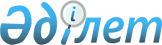 Ақжар аудандық мәслихатының 2021 жылғы 27 желтоқсандағы № 13-17 "2022-2024 жылдарға арналған Ақжар ауданы Новосел ауылдық округінің бюджетін бекіту туралы" шешіміне өзгерістер мен толықтырулар енгізу туралыСолтүстік Қазақстан облысы Ақжар аудандық мәслихатының 2022 жылғы 18 тамыздағы № 22-4 шешімі
      Ақжар аудандық мәслихаты ШЕШТІ:
      1. Ақжар аудандық мәслихатының "2022-2024 жылдарға арналған Ақжар ауданы Новосел ауылдық округінің бюджетін бекіту туралы" 2021 жылғы 27 желтоқсандағы № 13-17 шешіміне мынадай өзгерістер мен толықтырулар енгізілсін:
      көрсетілген шешімнің тақырыбы жаңа редакцияда жазылсын:
      "2022-2024 жылдарға арналған Ақжар ауданының Үлкен Қараой ауылдық округінің бюджетін бекіту туралы";
      көрсетілген шешімнің 1-тармағы жаңа редакцияда жазылсын:
      "2022-2024 жылдарға арналған Ақжар ауданының Үлкен Қараой ауылдық округінің бюджеті осы шешімге тиісінше 1, 2 және 3 -қосымшаларға сәйкес, 2022 жылға келесі көлемдерде бекітілсін:
      1) кірістер – 192 134,6 мың теңге:
      салықтық түсімдер – 1 319 мың теңге;
      салықтық емес түсімдер – 12 мың теңге;
      негізгі капиталды сатудан түсетін түсімдер – 457 мың теңге;
      трансферттер түсімі – 190 346,6 мың теңге;
      2) шығындар – 192 831,8 мың теңге;
      3) таза бюджеттік кредиттеу – 0 теңге:
      бюджеттік кредиттер – 0 теңге;
      бюджеттік кредиттерді өтеу – 0 теңге;
      4) қаржы активтерімен операциялар бойынша сальдо - 0 теңге:
      қаржы активтерін сатып алу - 0 теңге;
      мемлекеттің қаржы активтерін сатудан түсетін түсімдер - 0 теңге;
      5) бюджет тапшылығы (профициті) – -697,2 тенге;
      6) бюджет тапшылығын қаржыландыру (профицитін пайдалану) – 707,4 тенге:
      қарыздар түсімі - 0 теңге;
      қарыздарды өтеу – 0 теңге;
      бюджет қаражатының пайдаланылатын қалдықтары – 697,2 мың теңге";
      мынадай мазмұндағы 6-1 тармақпен толықтырылсын:
      "6-1. Осы шешімге 2 қосымшаға сәйкес ауылдық бюджетте қаржылық жыл басында қалыптасқан бюджеттік қаражаттың бос қалдықтарын және облыстық бюджеттен 2021 жылы пайдаланылмаған (толық пайдаланылмаған) берілген нысаналы трансферттерді қайтару есебінен шығыстар көзделсін.
      Ауылдық бюджет қаржылық жыл басында қалыптасқан бюджеттік қаражаттың бос қалдықтарын республикалық жіне облыстық бюджеттерден 2021 жылы пайдаланылмаған (толық пайдаланылмаған) берілген нысаналы трансферттерді қайтару есебінен шығыстарын бөлу Солтүстік Қазақстан облысы Ақжар ауданы Үлкен Қараой ауылдық округі әкімінің "2022-2024 жылдарға арналған Ақжар ауданы Үлкен Қараой ауылдық округінің бюджетін бекіту туралы" Ақжар аудандық мәслихатының шешімін іске асыру туралы шешімімен айқындалады";
      көрсетілген шешімнің 1 қосымшасы осы шешімнің 1 қосымшасына сәйкес жаңа редакцияда жазылсын.
      осы шешімнің 2 қосымшасына сәйкес 4 қосымшасымен толықтырылсын.
      2. Осы шешім 2022 жылғы 1 қаңтардан бастап қолданысқа енгізіледі. Ақжар ауданының Үлкен Қараой ауылдық округінің 2022 жылға арналған бюджеті Қаржы жылының басында белгіленген 2022 жылға арналған бюджет қаражатының бос қалдықтарының сомаларын бөлу және 2021 жылы пайдаланылмаған (толық пойдаланылмаған) республикалық және облыстық бюджеттердің нысаналы трансферттерін қайтару
					© 2012. Қазақстан Республикасы Әділет министрлігінің «Қазақстан Республикасының Заңнама және құқықтық ақпарат институты» ШЖҚ РМК
				
      Ақжар аудандық мәслихат хатшысы 

А. Хоршат
Солтүстік Қазақстан облысыАқжар аудандық мәслихатының2022 жылғы 18 тамыз№ 22-4 шешіміне1-қосымшаСолтүстік Қазақстан облысыАқжар аудандық мәслихатының2021 жылғы 27 желтоқсандағы№13-17 шешіміне1-қосымша
Санаты
Сыныбы
Кіші сыныбы
Атауы
Сомасы
мың теңге
І. Кірістер
192 134,6
1
Салықтық түсімдер
1319
04
Меншікке салынатын салықтар
1319
1
Мүлікке салынатын салықтар
124
4
Көлiк құралдарын салынатын салық
1195
2
Салық емес түсімдер
12
01
Мемлекеттік меншіктен түсетін кірістер
12
5
Мемлекет меншігіндегі мүлікті жалға беруден түсетін кірістер
12
3
Негізгі капиталды сатудан түсетін түсімдер
457
03
Жерді және материалдық емес активтерді сату
457
1
Жерді сату
457
4
Трансферттердің түсімдері
190 346,6
02
Мемлекеттiк басқарудың жоғары тұрған органдарынан түсетiн трансферттер
190 346,6
3
Аудандардың (облыстық маңызы бар қаланың) бюджетінен трансферттер
190 346,6
Атауы
Атауы
Атауы
Атауы
Сомасы мың теңге
Функционалдық топ
Функционалдық топ
Функционалдық топ
Функционалдық топ
Сомасы мың теңге
Бюджеттік бағдарламалардың әкімшісі
Бюджеттік бағдарламалардың әкімшісі
Бюджеттік бағдарламалардың әкімшісі
Сомасы мың теңге
Бағдарлама
Бағдарлама
Сомасы мың теңге
II. Шығыстар
192 831,8
01
Жалпы сипаттағы мемлекеттік қызметтер
22 635
124
Аудандық маңызы бар қала, ауыл, кент, ауылдық округ әкімінің аппараты
22 635
001
Аудандықмаңызы бар қала, ауыл, кент, ауылдық округ әкімінің қызметін қамтамасыз ету жөніндег іқызметтер
22 285
022
Мемлекеттік органның күрделі шығыстары
350
07
Тұрғын үй-коммуналдық шаруашылық
9 215
124
Аудандық маңызы бар қала, ауыл, кент, ауылдық округ әкімінің аппараты
9 215
014
Елді мекендерді сумен жабдықтауды ұйымдастыру
6 555
008
Елді мекендердегі көшелерді жарықтандыру
1 761
009
Елді мекендердің санитариясын қамтамасыз ету
399
011
Елді мекендердікөріктендіру және көгалдандыру
500
08
Мәдениет, спорт, туризм және ақпараттық кеңістiк
3 877
124
Аудандық маңызы бар қала, ауыл, кент, ауылдық округ әкімінің аппараты
3 877
006
Жергілікті деңгейде мәдени-демалыс жұмысын қолдау
3 877
12
Көлік жіне коммуникация
1 780,6
124
Аудандық маңызы бар қала, ауыл, кент, ауылдық округ әкімінің аппараты
1 780,6
045
Аудандық маңызы бар қала, ауыл, кент, ауылдық округ автокөлік жолдарын күрделі жіне орташа жөндеу
1 780,6
13
Басқалар
155 314
124
Аудандық маңызы бар қала, ауыл, кент, ауылдық округ әкімінің аппараты
155 314
057
"Ауыл-Ел бесігі" жобасы шеңберінде ауылдық елді мекендердегі әлеуметтік және инженерлік инфрақұрылым бойынша іс-шараларды іске асыру
155 314
15
Трансферттер
10,2
124
Аудандық маңызы бар қала, ауыл, кент, ауылдық округ әкімінің аппараты
10,2
048
Пайдаланылмаған (толық пайдаланылмаған) нысаналы трансферттерді қайтару
10,2
ІІІ. Таза бюджеттік кредиттеу
0
ІV. Қаржы активтерімен операциялар бойынша сальдо
0
Қаржы активтерін сатып алу
0
Мемлекеттің қаржы активтерін сатудан түсетін түсімдер
0
V. Бюджет тапшылығы (профициті)
-697,2
VІ. Бюджет тапшылығын қаржыландыру (профицитін пайдалану)
697,2
8
Бюджет қаражатының пайдаланылатын қалдықтары
697,2
01
Бюджет қаражанты қалдықтары
697,2
1
Бюджет қаражатының бос қалдықтары
697,2Солтүстік Қазақстан облысыАқжар аудандық мәслихатының2022 жылғы 18 тамыз№ 22-4 шешіміне2-қосымшаСолтүстік Қазақстан облысыАқжар аудандық мәслихатының2021 жылғы 27 желтоқсандағы№13-17 шешіміне 4-қосымша
Санаты
Сыныбы
Кіші сыныбы
Атауы
Сомасы
мың теңге
8
Бюджет қаражатының пайдаланылатын қалдықтары
697,2
01
Бюджет қаражаты қалдықтары
697,2
1
Бюджет қаражатының бос қалдықтары
697,2
Атауы
Атауы
Атауы
Атауы
Сомасы
мың теңге
Функционалдық топ
Функционалдық топ
Функционалдық топ
Функционалдық топ
Сомасы
мың теңге
Бюджеттікбағдарламалардыңәкімшісі
Бюджеттікбағдарламалардыңәкімшісі
Бюджеттікбағдарламалардыңәкімшісі
Сомасы
мың теңге
Бағдарлама
Бағдарлама
Сомасы
мың теңге
II. Шығыстар
697,2
07
Тұрғын үй-коммуналдық шаруашылық
687
124
Аудандық маңызы бар қала, ауыл, кент, ауылдық округ әкімінің аппараты
687
008
Елді мекендердегі көшелерді жарықтандыру
387
011
Елді мекендерді көріктендіру және көгалдандыру
300
15
Трансферттер
10,2
124
Аудандық маңызы бар қала, ауыл, кент, ауылдық округ әкімінің аппараты
10,2
048
Пайдаланылмаған (толық пайдаланылмаған) нысаналы трансферттерді қайтару
10,2